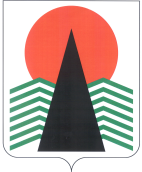 Муниципальное образованиеСельское поселение СентябрьскийНефтеюганский районХанты-Мансийский автономный округ – ЮграАДМИНИСТРАЦИЯ СЕЛЬСКОГО ПОСЕЛЕНИЯ СЕНТЯБРЬСКИЙПРОЕКТ ПОСТАНОВЛЕНИЯп. СентябрьскийОб утверждении Положения о порядке оформления бесхозяйного имущества в муниципальную собственность сельского поселения Сентябрьский В соответствии с Гражданским кодексом Российской Федерации , Федеральным законом от 06.10.2003 N 131-ФЗ «Об общих принципах организации местного самоуправления в Российской Федерации» , постановлением Правительства Российской Федерации от 17.09.2003 N 580 «Об утверждении Положения о принятии на учет бесхозяйных недвижимых вещей» руководствуясь Уставом сельского поселения Сентябрьский:1. Утвердить Положение о порядке оформления бесхозяйного имущества в муниципальную собственность сельского поселения Сентябрьский, согласно приложению .2. Настоящее постановление подлежит официальному опубликованию (обнародованию) в бюллетене «Сентябрьский вестник» и размещению на официальном сайте органов местного самоуправления сельского поселения Сентябрьский.3. Настоящее постановление вступает в силу после его официального опубликования (обнародования).4.  Контроль за выполнением постановления осуществляю лично.Глава поселения								             А.В. СветлаковПриложение 1к постановлению администрации сельского поселения Сентябрьскийот 03.09.2020   №   86-паПоложение о порядке оформления бесхозяйного имущества в муниципальную собственность сельского поселения Сентябрьский Статья 1. Общие положения 1. Настоящее Положение о порядке оформления бесхозяйного имущества в муниципальную собственность сельского поселения Сентябрьский (далее - Положение) разработано в соответствии с Гражданским кодексом Российской Федерации , Федеральным законом от 06.10.2003 N 131-ФЗ «Об общих принципах организации местного самоуправления в Российской Федерации» , Федеральным законом от 21.07.1997 N 122-ФЗ «О государственной регистрации прав на недвижимое имущество и сделок с ним» , постановлением Правительства Российской Федерации от 17.09.2003 N 580 «Об утверждении Положения о принятии на учет бесхозяйных недвижимых вещей», Уставом сельского поселения Сентябрьский.2. Настоящее Положение определяет порядок оформления документов, постановки на учет и признания права муниципальной собственности сельского поселения Сентябрьский на бесхозяйное имущество (далее именуются «бесхозяйные объекты недвижимого имущества» и «бесхозяйные движимые вещи»), расположенное на территории сельского поселения Сентябрьский.3. Положение распространяется на имущество, которое не имеет собственника или собственник которого неизвестен, либо на имущество, от права собственности на которое собственник отказался.4. Оформление документов для признания бесхозяйными объектов недвижимого имущества и движимых вещей, находящихся на территории сельского поселения, постановку на учет бесхозяйных объектов недвижимого имущества и принятие в муниципальную собственность поселения бесхозяйных объектов недвижимого имущества и бесхозяйных движимых вещей осуществляет Администрация сельского поселения Сентябрьский (далее - Администрация) в соответствии с настоящим Положением.5. Принятие на учет бесхозяйных объектов недвижимого имущества осуществляет орган по государственной регистрации прав на недвижимое имущество и сделок с ним (его территориальное подразделение).6. Бесхозяйные движимые вещи государственной регистрации не подлежат.7. Главными целями и задачами выявления бесхозяйных объектов недвижимого имущества и бесхозяйных движимых вещей и оформления права муниципальной собственности на них являются:- вовлечение неиспользуемого имущества в свободный гражданский оборот;- обеспечение нормальной и безопасной технической эксплуатации имущества;- надлежащее содержание территории поселения. Статья 2. Порядок выявления бесхозяйных объектов недвижимого имущества и подготовки документов, необходимых для их постановки на учет 1. Сведения об объекте недвижимого имущества, имеющем признаки бесхозяйного, могут поступать от исполнительных органов государственной власти Российской Федерации, субъектов Российской Федерации, органов местного самоуправления, на основании заявлений юридических и физических лиц.2. На основании поступившего в Администрацию поселения обращения по поводу выявленного объекта недвижимого имущества, имеющего признаки бесхозяйного, Администрация осуществляет:- проверку поступивших сведений о выявленном объекте недвижимого имущества, имеющем признаки бесхозяйного (с выездом на место);- сбор необходимой документации и подачу ее в орган, осуществляющий государственную регистрацию прав на недвижимое имущество и сделок с ним, в целях постановки на учет выявленного объекта недвижимого имущества как бесхозяйного;- ведение Реестра выявленного бесхозяйного недвижимого имущества;- подготовку документов для принятия бесхозяйного объекта недвижимого имущества в собственность поселения в соответствии с действующим законодательством.3. В целях проведения проверки возможного наличия собственника выявленного объекта недвижимого имущества, имеющего признаки бесхозяйного, Администрация на первом этапе запрашивает:- сведения о наличии объекта недвижимого имущества в реестре муниципальной собственности г. Нефтеюганска, ХМАО, Нефтеюганского района;- сведения о зарегистрированных правах на объект недвижимого имущества БТИ и в органе, осуществляющем государственную регистрацию прав на недвижимое имущество и сделок с ним.В случае необходимости Администрация подготавливает и направляет запросы в органы ФНС России о наличии в ЕГРЮЛ юридического лица, а также запрос юридическому лицу, являющемуся возможным балансодержателем имущества.4. В случае выявления информации о наличии собственника объекта недвижимого имущества Администрация прекращает работу по сбору документов для его постановки на учет в качестве бесхозяйного и сообщает данную информацию лицу, предоставившему первичную информацию об этом объекте.При этом Администрация направляет собственнику объекта обращение с просьбой отказаться от прав на него в пользу муниципального образования либо принять меры к его надлежащему содержанию.5. Если в результате проверки собственник объекта недвижимого имущества не будет установлен, Администрация:5.1. Организует в установленном порядке работу по проведению технической инвентаризации объекта недвижимого имущества, имеющего признаки бесхозяйного, и изготовлению технического и кадастровых паспортов на объект.Если бесхозяйно содержащийся объект является объектом инженерной инфраструктуры, Администрация направляет заявку в эксплуатирующие организации жилищно-коммунального хозяйства на изготовление на сети водо-, газо-, электроснабжения, канализации, отопления и иные объекты инженерной инфраструктуры первичной технической документации (исполнительной схемы), необходимой для изготовления технических паспортов на данные объекты.Эксплуатирующие организации жилищно-коммунального хозяйства обеспечивают изготовление данной документации и представляют ее в Администрацию в установленные законодательством сроки.5.2. Осуществляет сбор документов, подтверждающих, что объект недвижимого имущества не имеет собственника, или собственник неизвестен, или от права собственности на него собственник отказался.Документами, подтверждающими, что объект недвижимого имущества не имеет собственника или его собственник неизвестен, являются:1) выданные органами исполнительной власти Российской Федерации, субъектов Российской Федерации, органами местного самоуправления документы о том, что данный объект недвижимого имущества не учтен в реестрах федерального имущества, имущества субъекта Российской Федерации и муниципального имущества;2) выданные соответствующими государственными органами (организациями), осуществлявшими регистрацию прав на недвижимость до введения в действие Федерального закона «О государственной регистрации прав на недвижимое имущество и сделок с ним»  и до начала деятельности учреждения юстиции по государственной регистрации прав на недвижимое имущество и сделок с ним, документы, подтверждающие, что права на данные объекты недвижимого имущества ими не были зарегистрированы;3) сведения из Единого государственного реестра прав на недвижимое имущество и сделок с ним об объекте недвижимого имущества (здание, строение, сооружение, земельный участок);4) заявление от собственника об отказе от права собственности на объект недвижимого имущества и согласии на постановку на учет этого имущества в качестве бесхозяйного (представляется в случае отказа собственника от права собственности на это имущество), удостоверенное нотариально.В случае отказа собственника - юридического лица от права собственности на имущество и в случае, если право собственности не зарегистрировано, Администрация запрашивает у него следующие документы:- копии правоустанавливающих документов, подтверждающих наличие права собственности;- копии учредительных документов юридического лица, свидетельство о государственной регистрации юридического лица, коды госстатистики, идентификационный номер налогоплательщика.В случае отказа собственника - физического лица от права собственности на имущество и в случае, если право собственности не зарегистрировано, Администрация запрашивает у него следующие документы:- копии правоустанавливающих документов, подтверждающих наличие права собственности;- сведения о регистрации физического лица в качестве предпринимателя без образования юридического лица либо справку адресного бюро о месте его жительства;- копию документа, удостоверяющего личность гражданина;5) документы, подтверждающие отсутствие проживающих в жилых помещениях (акты обследования, выписки из домовой книги);6) кадастровый паспорт на земельный участок, на котором расположен объект недвижимости (при наличии);7) иные документы, подтверждающие, что объект недвижимого имущества является бесхозяйным. Статья 3. Порядок постановки на учет бесхозяйных объектов недвижимого имущества 1. Для принятия на учет объекта недвижимого имущества как бесхозяйного Администрация обращается с заявлением в орган, осуществляющий государственную регистрацию прав на недвижимое имущество и сделок с ним.2. К заявлению должны быть приложены:- документы, указанные в пункте 5.2 настоящего Положения;- доверенность лица на право представления документов, оформленная надлежащим образом;- документы, содержащие описание объекта недвижимого имущества, в том числе техническая документация (извлечение из технического паспорта, кадастровый паспорт, план и др.).Все прилагаемые к заявлению документы представляются в двух экземплярах, один из которых должен быть подлинником и после принятия на учет (отказа в принятии на учет, прекращения принятия на учет) должен быть возвращен Администрации, второй - помещен в дело правоустанавливающих документов. Статья 4. Учет бесхозяйных объектов недвижимого имущества в Реестре выявленного бесхозяйного недвижимого имущества и обеспечение его сохранности 1. Бесхозяйный объект недвижимого имущества учитывается в Реестре выявленного бесхозяйного недвижимого имущества (далее - Реестр) с даты постановки объекта недвижимого имущества в качестве бесхозяйного в органе, осуществляющем государственную регистрацию прав, до момента возникновения права муниципальной собственности на такой объект по форме согласно приложению  (не приводится) к настоящему Положению.2. Основанием для включения такого объекта в Реестр является соответствующее распоряжение Администрации сельского поселения Сентябрьский.3. В целях предотвращения угрозы разрушения бесхозяйного объекта недвижимого имущества, его утраты, возникновения чрезвычайных ситуаций (в части содержания в надлежащем состоянии объектов жизнеобеспечения, инженерной инфраструктуры и объектов благоустройства) такой объект и находящиеся в его составе бесхозяйные движимые вещи (при наличии) на период оформления их в собственность сельского поселения распоряжением Администрации передаются на ответственное хранение и забалансовый учет муниципальным бюджетным учреждениям, осуществляющим виды деятельности, соответствующие целям использования бесхозяйного имущества.4. Администрация вправе осуществлять ремонт и содержание бесхозяйного имущества за счет средств местного бюджета сельского поселения Сентябрьский. Статья 5. Доказывание права собственности на бесхозяйный объект недвижимого имущества 1. Если в срок до принятия бесхозяйного объекта недвижимого имущества в муниципальную собственность объявится его собственник, доказывание права собственности на него лежит на этом собственнике.2. В случае если собственник докажет право собственности на объект недвижимого имущества, Администрация:- направляет заказное письмо с предложением о необходимости принятия мер по содержанию данного объекта в надлежащем состоянии в соответствии с действующими нормами (при непринятии мер в срок до 6 месяцев с даты отправки уведомления по почте вопросы его дальнейшего использования решаются в судебном порядке);- готовит соответствующее распоряжение Администрации сельского поселения об исключении этого объекта из Реестра.3. В случае если собственник докажет право собственности на объект недвижимого имущества, Администрация имеет право на возмещение затрат, понесенных на ремонт и содержание данного объекта, в судебном порядке в соответствии с действующим законодательством.4. В случае если бесхозяйный объект недвижимого имущества по решению суда будет признан муниципальной собственностью сельского поселения, собственник данного имущества может доказывать свое право собственности на него в судебном порядке в соответствии с действующим законодательством. Статья 6. Переход бесхозяйного недвижимого имущества в муниципальную собственность 1. По истечении года со дня постановки бесхозяйного объекта недвижимого имущества на учет Администрация обращается в суд с заявлением о признании права собственности поселения на этот объект и находящиеся в его составе бесхозяйные движимые вещи (при наличии) в порядке, предусмотренном законодательством Российской Федерации.2. Право муниципальной собственности на бесхозяйный объект недвижимого имущества, установленное решением суда, подлежит государственной регистрации в органе, осуществляющем государственную регистрацию прав на недвижимое имущество и сделок с ним.3. После вступления в силу решения суда о признании права собственности поселения на бесхозяйный объект недвижимого имущества Администрация:- готовит проект постановления Администрации сельского поселения Сентябрьский о принятии объекта недвижимого имущества в муниципальную собственность;- вносит объект недвижимого имущества в реестр муниципальной собственности;- подает документы в орган, осуществляющий государственную регистрацию прав на недвижимое имущество и сделок с ним, для регистрации права собственности на объект недвижимого имущества;- разрабатывает проект распоряжения Администрации о дальнейшем использовании данного имущества в соответствии с действующим законодательством.4. В течение 10 дней после получения свидетельства о государственной регистрации права собственности поселения на объект недвижимого имущества Администрация передает копию данного свидетельства для внесения изменений в техническую документацию в орган, осуществляющий технический учет и инвентаризацию объектов недвижимого имущества. Статья 7. Переход бесхозяйной движимой вещи в муниципальную собственность 1. В случае выявления движимой вещи, брошенной собственником или иным образом оставленной им с целью отказа от права собственности на нее, на земельном участке, водном объекте или ином объекте, находящемся в ведении Администрации, Администрация в целях установления владельца такой вещи:- направляет запрос в ОМВД по Нефтеюганскому району;- расклеивает объявления (если брошенной вещью являются металлические гаражи, киоски, палатки, рекламные конструкции и другие нестационарные объекты).2. Если в течение двух месяцев с даты размещения информации об установлении владельца брошенной вещи владелец не будет установлен, Администрация вступает во владение такой вещью в соответствии с распоряжением Администрации и обращается в суд с заявлением о признании такой вещи бесхозяйной и передаче ее в муниципальную собственность в порядке, предусмотренном законодательством Российской Федерации.3. Решения суда не требуется только тогда, когда стоимость брошенной вещи явно ниже суммы, соответствующей пятикратному минимальному размеру оплаты труда.4. После вступления в силу решения суда о признании права собственности поселения на бесхозяйную движимую вещь Администрация:- готовит проект постановления Администрации о принятии движимой вещи в муниципальную собственность;- разрабатывает проект распоряжения Администрация о дальнейшем использовании данного имущества в соответствии с действующим законодательством.03.09.2020№86-па